TEHNISKĀ SPECIFIKĀCIJA Nr. TS_1510.019 v1Digitālais taimeris releju aizsardzības pārbaudes iekārtaiAttēlam ir informatīvs raksturs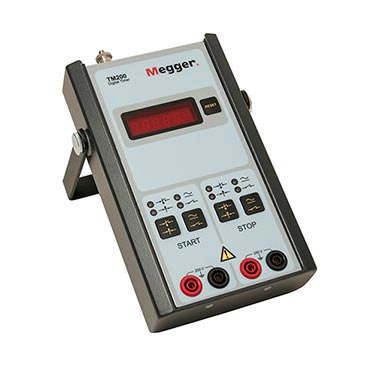 Nr.AprakstsMinimāla tehniskā prasībaPiedāvātā produkta konkrētais tehniskais aprakstsAvotsPiezīmes1Obligātas prasības1.1.Vispārīgā informācija1.1.1Ražotājs (nosaukums, atrašanās vieta).Norādīt informāciju 1.1.21510.019 Digitālais taimeris releju aizsardzības pārbaudes iekārtaiNorādīt pilnu preces tipa apzīmējumu1.1.3Oriģinālā lietošanas instrukcijaLV vai EN vai RU1.1.4Ir iesniegts mērinstrumenta attēls, kurš atbilst sekojošām prasībām: * ".jpg" vai “.jpeg” formātā; * izšķiršanas spēja ne mazāka par 2Mpix; * ir iespēja redzēt visu mērinstrumentu un izlasīt visus uzrakstus uz tā;* attēls nav papildināts ar reklāmu.Ir1.1.5Tehniskajai izvērtēšanai parauga piegāde laiks (pēc pieprasījuma)15 darba dienas1.2.Tehniskā informācija1.2.1DisplejsCiparu indikācija ar apgaismojumu1.2.2.Gabarītu izmērs: ≤ (26x15x7) cm1.2.3.Svars ≤ 2 kg.1.2.4.Taimeris savienojams ar releju pārbaudes iekārtuIr1.2.5.Taimeris aprīkots ar 2 galvaniski nesaistītām palaišanas ieejām un taimera apstādināšanas ieejām;Ir1.2.6.Taimeris nostrādā no NO / NC kontaktiemIr1.3.Mērīšanas informācija1.3.1.Mērīšanas diapazoni (s)No 0-999.999 s 1.3.2.Mērīšanas precizitāte1 ms1.3.3.Mērīšanas kļūda±0.02% +1 digit1.4.Vides nosacījumi1.4.1Minimāla darba temperatūra ≤ 0 ºC 1.4.2.Maksimāla darba temperatūra ≥+30 ºC1.4.3.Aizsardzības klaseIP541.5.Obligātā komplektācija1.5.1.Transportēšanas somaMīksta vai cieta